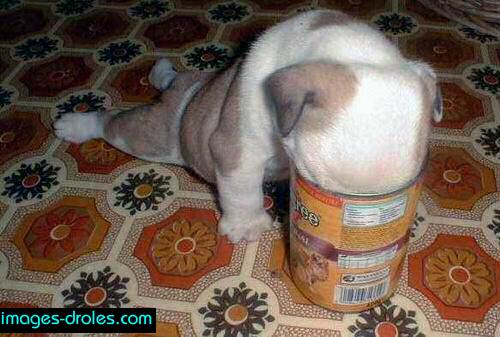 Bon courage!!!! (sg)2 RÉDACTION 2; efterlys dig själv! gör en utförlig beskrivning av dig själv, både till det yttre och till det inre!3 À LA GARE; på järnvägsstationen; liensdu skall kunna gå och köpa biljetter på en fransk tågstationläs och lyssna på de dialoger som finns i denna uppgiftöva dig muntligt, helst 2 och 2 på denna situationnär du är klar med uppgiften skall du behärska denna situation muntligt, skriftligt och auditivtRÉDACTION 3; skriv/läs upp en dialog som utspelar sig på en tågstation; följande saker måste vara med, + hälsnings- och artighetsfraser:4 À LA PHARMACIE; på apoteket; liensdu skall kunna gå och köpa saker på ett franskt apotekläs och lyssna på de dialoger som finns i denna uppgiftöva dig muntligt, helst 2 och 2 på denna situationnär du är klar med uppgiften skall du behärska denna situation muntligt, skriftligt och auditivtRÉDACTION 4; skriv/läs upp en dialog som utspelar sig på ett apotek; följande saker måste vara med, + hälsnings- och artighetsfraser:22 exercices sur le texte; Stade de FranceGUSTAVE EIFFEL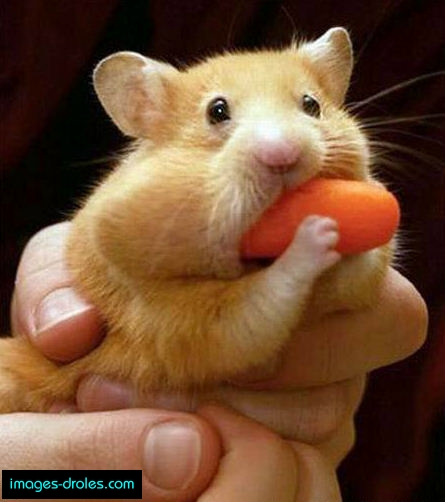 DIALOGUE PIAF 1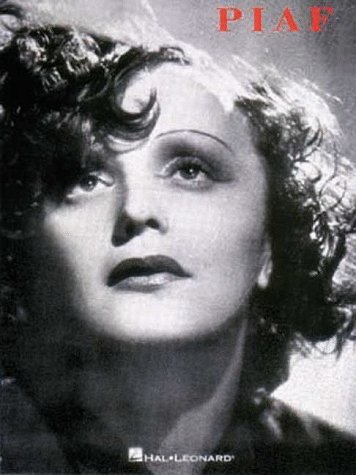 vem är det där?det är en bild av Édith Piafär hon känd?javisst, mycket känd, känner du inte till henne?nej, jag tror inte dethon är en fransk sångerskanär föddes hon?hon föddes den 19/12/1915 på trottoaren på 72 rue de Bellevilleok, historien om trottoaren är inte santnej, säkert intesom ung är hon mycket fattighon bor hos sin farmor som har en bordellsenare följer hon med sin pappavad gör hennes pappa?han är cirkusartist; ”gummimannen” kallar man honomÉdith sjunger ocksåman upptäcker hennes stora talang1933 får hon ett barn, Marcelle, som dör 2 år senareÉdith fortsätter att sjunga på gatorna i Parisen dag när hon sjunger på gatan så passerar en herrevem är denne man?jo, han heter Louis Leplée och han är direktör för en cabaré på Champs-Elyséeshon börjar arbeta för honom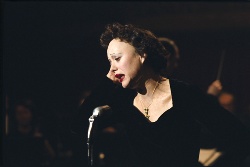 han ger Édith namnet Piafvad betyder det?på slang är piaf en liten fågel, en sparvÉdith gör stor succémen Leplée mördas 1936 och det är en stor skandalPiaf fortsätter att sjunga på gatorna1937 tar hon kontakt med Raymond Asso som hjälper hennenu blir Piaf en känd sångerska på music-hall i Parishon spelar teater ocksåpå teatern träffar hon Jean Cocteau, en fransk författareJean Cocteau och Édith Piaf är bästa vännerhennes pappa dör 1944 och hennes mamma dör 1945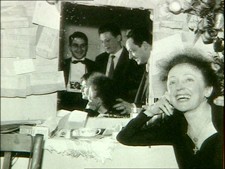 1945 skriver hon sin första sång ”Livet i rosa”1947 gör hon stor succé i USA och träffar boxaren Marcel CerdanMarcel Cerdan dör i en flygolycka 28/10/1949Édith Piaf är förkrossad och börjar ta drogerhon gifter sig 1952 med Jacques Pillsefter många succéer i USA och i hela världen är hennes hälsa ömtålig1959 ramlar hon på scen i New Yorkhon återkommer till Paris och sjunger på OlympiaCharles Dumont skriver ”Nej, jag ångrar ingenting”, som Piaf sjungerhon träffar Théophanis Lamboukas som hon kallar Sarapo som betyder ”jag älskar dig” på grekiskade gifter sig den 9:e oktober 1962klockan 13h10 den 10 oktober 1963 dör Édith Piaf i Plascassier, nära Grassehon är begravd på Père-Lachaisekyrkogården i ParisDIALOGUE PIAF 2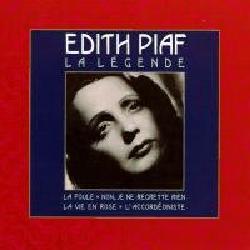 känner du till Édith Gassion?ja, det är Édith Piafjust det, det är hennes riktiga namnpiaf betydder liten fågel på slangPiaf är en mycket känd sångerskahon var fattig som barnhon sjunger på gatornahennes pappa arbetar på cirkus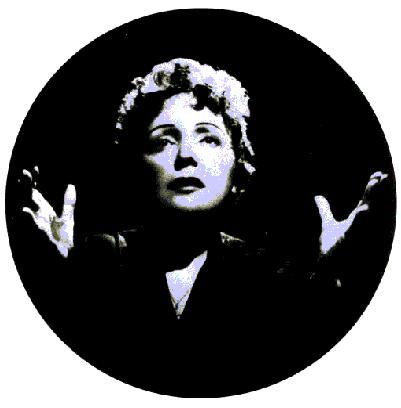 hon bor hos sin farmor som har en bordellhon får ett barn 1933vad heter barnet?Marcelle men hon dör vid 2 års ålderPiaf sjunger många kända franska sångert.ex. ”Livet i rosa””Nej, jag ångrar ingenting””min legionär”hon gifter sig flera gångerhon har en intensiv kärlekshistoria med Marcel Cerdanvem då?Marcel Cerdan, världsmästare i boxning 1949han dör i en flygolycka Piaf är en ömtålig personhon tar droger, särskilt morfin1962 träffar hon en grekisk sångare som bor i Frankrikevad heter han?han heter Théophanis Lamboukasha, vilket lustigt namn!ja, det säger Piaf också; hon ändrar hans namn till Théo SarapoSarapo betyder Jag älskar dig på grekiskade gifter sig den 9:e oktober 1962Édith Piaf dör den 10 oktober 1963 nära staden Grassehennes bästa vän, Jean Cocteau, dör dagen efterÉdith Piaf vilar på Père-Lachaisekyrkogården i Paris6 exercices sur le texte Vermine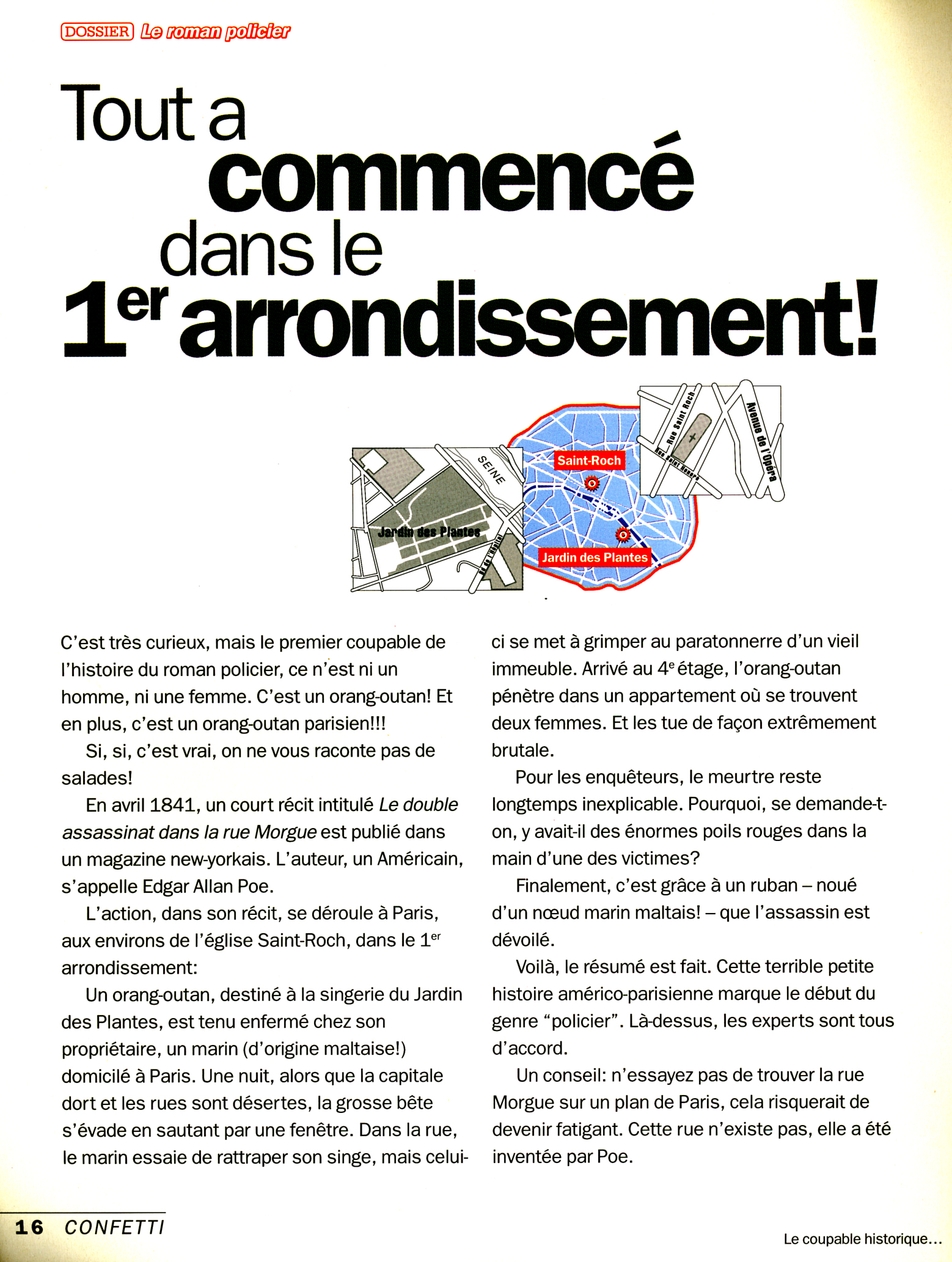 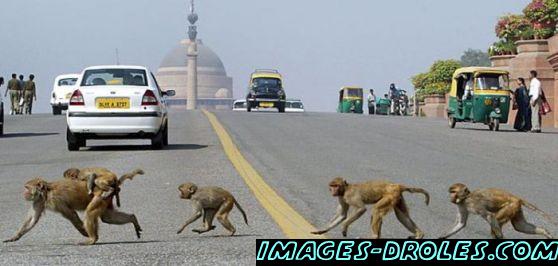 22 exercices sur le texte; Stade de France5 exercices sur le texte Eiffel ; corrigéDIALOGUE PIAF 1 corrigé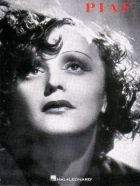 vem är det där?; qui est-ce? (qui est-ce ça?)det är en bild av Édith Piaf; c’est une photo d’EPär hon känd? – elle est connue?javisst, mycket känd, känner du inte till henne? bien sûr, très connue, tu ne la connais pas?nej, jag tror inte det; non, je ne crois pashon är en fransk sångerska; elle est une chanteuse françaisenär föddes hon? – quand est-elle née?hon föddes den 19/12/1915 på trottoaren på 72 rue de Belleville; elle est née le 19/12/1915 sur le trottoir du 72 rue de Bellevilleok, historien om trottoaren är inte sant; d’accord, l’histoire du trottoir n’est pas vraienej, säkert inte; non, certainement passom ung är hon mycket fattig; jeune, elle est très pauvrehon bor hos sin farmor som har en bordell; elle habite chez sa grand-mère qui a un bordelsenare följer hon med sin pappa; plus tard elle accompagne son pèrevad gör hennes pappa? que fait son père? (qu’est-ce que son père fait?)han är cirkusartist; ”gummimannen” kallar man honom; il est artiste de cirque; on l’appelle l’homme-caoutchoucÉdith sjunger också; Edith chante aussiman upptäcker hennes stora talang; on découvre son grand talent1933 får hon ett barn, Marcelle, som dör 2 år senare; en 1933 elle a un enfant, Marcelle, qui meurt 2 ans plus tardÉdith fortsätter att sjunga på gatorna i Paris; Edith continue à chanter dans les rues de Parisen dag när hon sjunger på gatan så passerar en herre; un jour quand elle chante dans la rue un monsieur passevem är denne man?; qui est cet homme?jo, han heter Louis Leplée och han är direktör för en cabaré på Champs-Elysées; il s’appelle LL et il est directeur d’un cabaret sur les Champs-Elyséeshon börjar arbeta för honom; elle commence à travailler pour luihan ger Édith namnet Piaf; il donne à Édith le nom de Piafvad betyder det?; qu’est-ce que ça veut dire?på slang är piaf en liten fågel, en sparv; en argot piaf est un petit oiseau, un moineauÉdith gör stor succé; Édith fait un grand succèsmen Leplée mördas 1936 och det är en stor skandal; mais Leplée est assassiné en 1936 et c’est un grand scandalePiaf fortsätter att sjunga på gatorna; Piaf continue à chanter dans les rues1937 tar hon kontakt med Raymond Asso som hjälper henne; en 1937 elle prend contact avec RA qui l’aidenu blir Piaf en känd sångerska på music-hall i Paris; maintenant Piaf devient une chanteuse connue dans les music-halls à Parishon spelar teater också; elle fait du théâtre aussipå teatern träffar hon Jean Cocteau, en fransk författare; au théâtre elle rencontre JC, un écrivain françaisJean Cocteau och Édith Piaf är bästa vänner; JC et EP sont meilleurs amishennes pappa dör 1944 och hennes mamma dör 1945; son père meurt en 1944 et sa mère meurt en 19451945 skriver hon sin första sång ”Livet i rosa”; en 1945 elle écrit sa première chanson: La vie en rose1947 gör hon stor succé i USA och träffar boxaren Marcel Cerdan; en 1947 elle fait un grand succès aux États-Unis et rencontre le boxeur MC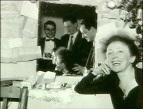 Marcel Cerdan dör i en flygolycka 28/10/1949; MC meurt dans un accident d’avion le 28/10/1949Édith Piaf är förkrossad och börjar ta droger; EP est navrée et commence à prendre des drogueshon gifter sig 1952 med Jacques Pills; elle se marie en 1952 avec JPefter många succéer i USA och i hela världen är hennes hälsa ömtålig; après plusieurs succès aux États-Unis et dans le monde entier sa santé est fragile1959 ramlar hon på scen i New York; en 1959 elle tombe sur scène à New Yorkhon återkommer till Paris och sjunger på Olympia; elle revient à Paris et chante à l’OlympiaCharles Dumont skriver ”Nej, jag ångrar ingenting”, som Piaf sjunger; Charles Dumont écrit ”Non, je ne regrette rien” que Piaf chantehon träffar Théophanis Lamboukas som hon kallar Sarapo som betyder ”jag älskar dig” på grekiska; elle rencontre TL qu’elle appelle Sarapo qui veut dire ”je t’aime” en grecde gifter sig den 9:e oktober 1962; ils se marient le 9 octobre 1962klockan 13h10 den 10 oktober 1963 dör Édith Piaf i Plascassier, nära Grasse; à 13h10 le 10 octobre 1963 EP meurt (est morte) à Plascassier, près de Grassehon är begravd på Père-Lachaisekyrkogården i Paris; elle est enterrée au cimetière du Père-Lachaise à ParisDIALOGUE PIAF 2 corrigékänner du till Édith Gassion? Tu connais EG?ja, det är Édith Piaf Oui, c’est EPjust det, det är hennes riktiga namn; c’est ça, c’est son vrai nompiaf betydder liten fågel på slang; piaf veut dire petit oiseau en argotPiaf är en mycket känd sångerska; Piaf est une chanteuse très connuehon var fattig som barn; elle était pauvre comme enfant (quand elle était enfant)hon sjunger på gatorna; elle chante dans les rueshennes pappa arbetar på cirkus; son père travaille dans un cirquehon bor hos sin farmor som har en bordell; elle habite chez sa grand-mère qui a (tient) un bordelhon får ett barn 1933; elle a un enfant en 1933vad heter barnet?; comment s’appelle l’enfant?Marcelle men hon dör vid 2 års ålder; Marcelle mais elle meurt à l’âge de 2 ansPiaf sjunger många kända franska sånger; Piaf chante beaucoup de chansons françaises connuest.ex. ”Livet i rosa”; par exemple ”La vie en rose””Nej, jag ångrar ingenting” ”Non, je ne regrette rien””min legionär” ”Mon légionnaire”hon gifter sig flera gånger; elle se marie plusieurs foishon har en intensiv kärlekshistoria med Marcel Cerdan; elle a une histoire d’amour intense avec MCvem då? qui (qui ça – qui donc?)Marcel Cerdan, världsmästare i boxning 1949; MC, champion du monde de boxehan dör i en flygolycka; il meurt (il est mort) dans un accident d’avion Piaf är en ömtålig person; Piaf est une personne fragilehon tar droger, särskilt morfin; elle prend des drogues, surtout de la morphine1962 träffar hon en grekisk sångare som bor i Frankrike; en 1962 elle rencontre un chanteur grec qui habite en Francevad heter han?; comment s’appelle-t-il?han heter Théophanis Lamboukas; il s’appelle TLha, vilket lustigt namn!; ha, quel nom drôle!ja, det säger Piaf också; hon ändrar hans namn till Théo Sarapo; oui, Piaf le dit aussi; elle change son nom en Théo SarapoSarapo betyder Jag älskar dig på grekiska; Sarapo veut dire Je t’aime en grecde gifter sig den 9:e oktober 1962; ils se marient le 9 octobre 1962Édith Piaf dör den 10 oktober 1963 nära staden Grasse; EP meurt (est morte) le 10 octobre 1963 près de la ville de Grassehennes bästa vän, Jean Cocteau, dör dagen efter; son meilleur ami, JC, meurt le jour suivant (après)Édith Piaf vilar på Père-Lachaisekyrkogården i Paris; EP repose au cimetière du Père-Lachaise à Paris6 exercices sur le texte Vermine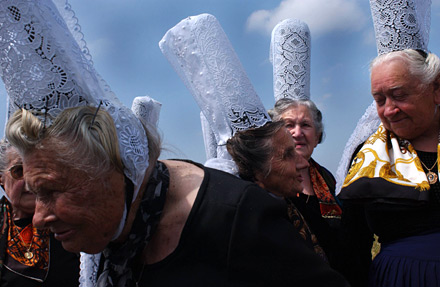 _____________________________________________________________________________________________________________________________________________________________________________________________________________________________________________________________________________________________________________________________________________________________________________________________________________________________________________________________________________________________________________________________________________________________________________________________________________________________________________________________________________________________________________________________________________________________________________________________________________________________________________________________________________________________________________________________________________________________________________________________________________________________________________________________________________________________________________________________________________________________________________________________________________________________________________________________________________________________________________________________________________________________________________________________________________________________________________________________________________________________________________________________________________________________________________________________________________________________________________________________________________________________________________________________________________________________________________________________________________________________________________________________________________________________________________________________________________________________________________________________________________________________________________________________________________________________________________________________________________________________________________________________________________________________________________________________________________________________________________________________________________________________________________________________________________________________________________________________________________________________________________________________________________________________________________________________________________________________________________________________________________________________________________________________________________________________________________________________________________________________________________________________________________________________________________________________________________________________________________________________________________________________________________________________________________________________________________________________________________________________________________________________________________________________________________________________________________________________________________________________________________________________________________________________________________________________________________________________________________________________________________________________________________________________________________________________________________________________________________________________________________________________ett turochreturbiljettperronghur dagsrestaurangvagnbytenspårrabatterankomst/avgångvälja sittplatskupé__________________________________________________________________________________________________________________________________________________________________________________________________________________________________________________________________________________________________________________________________________________________________________________________________________________________________________________________________________________________________________________________________________________________________________________________________________________________________________________________________________________________________________________________________________________________________________________________________________________________________________________________________________________________________________________________________________________________________________________________________________________________________________________________________________________________________________________________________________________________________________________________________________________________________________________________________________________________________________________________________________________________________________________________________________________________________________________________________________________________________________________________________________________________________________________________________________________________________________________________________________________________________________________________________________________________________________________________________________________________________________________________________________________________________________________________________________________________________________________________________________________________________________________________________________________________________________________________________________________________________________________________________________________________________________________________________________________________________________________________________________________________________________________________________________________________________________________________________________________________________________________________________________________________________________________________________________________________________________________________________________________________________________________________________________________________________________________________________________________________________________huvudvärkstabletterläkarehur man måront på 3 olika ställennågra kroppsdelarrecept/receptfrittdoseringbiverkningarförkylninghosta__________________________________________________________________________________________________________________________________________________________________________________________________________________________________________________________________________________________________________________________________________________________________________________________________________________________________________________________________________________________________________________________________________________________________________________________________________________________________________________________________________________________________________________________________________________________________________________________________________________________________________________________________________________________________________________________________________________________________________________________________________________________________________________________________________________________________________________________________________________________________________________________________________________________________________________________________________________________________________________________________________________________________________________________________________________________________________________________________________________________________________________________________________________________________________________________________________________________________________________________________________________________________________________________________________________________________________________________________________________________________________________________________________________________________________________________________________________________________________________________________________________________________________________________________________________________________________________________________________________________________________________________________________________________________________________________________________________________________________________________________________________________________________________________________________________________________________________________________________________________________________________________________________________________________________________________________________________________________________________________________________________________________________________________________________________________________________________________________________________________________________le Stade de France; qu’est-ce que c’est?combien pèse ce stade?combien de spectateurs peut-il accueillir?que s’est-il passé le 12 juillet 1998?qui a marqué le troisième but pour la France?qui sont ”les Bleus”?comment s’appelle la ville où se trouve le stade de France?qui est Emmanuel Petit?à part le stade de France, qu’est-ce qu’il y a à voir à Saint-Denis?de quel siècle date la cathédrale de Saint-Denis?il y a combien de toilettes au stade de France?la tribune basse, qu’est-ce que c’est?il y a combien de places à la tribune basse?qu’est-ce qu’elle a de spécial cette tribune?quelles deux équipes ont joué la finale de 1998?quel titre les Bleus ont-ils obtenu après cette finale?citez quelques joueurs français de cette finalequ’est-ce qu’on peut voir dans la cathédrale de Saint-Denis?sur quoi reposent toutes les sections inférieures?trouvez une photodu stade de France sur internetoù est né Eiffel ?quel était son prénom ?quelle était sa profession d’origine ?quel était son nom complet ?avant la Tour Eiffel, de quoi Gustave Eiffel était-il connu ?qui était Jean-Baptiste Mollerat ?quel métier devait-il faire ?pourquoi est-ce que Gustave Eiffel change de métier ?où se trouve le pont le plus impressionnant de Gustave Eiffel ?quand a-t-il construit la Tour Eiffel ?comment surnommait-on Eiffel ?quel est l’autre nom de la Tour Eiffel ?quelle est la hauteur de la Tour Eiffel ?combien pèse la Tour Eiffel ?pourquoi a-t-on construit la Tour Eiffel ?de quel produit la ville de Dijon est-elle célèbre ?trouvez au moins 3 constructions de Gustave Eiffel !qu’est-ce que c’est la « vermine » ?qui était Léonard Autier ?quelle était la mode dans les années 1770 et 1780 ?combien ces coiffures pouvaient-elles mesurer ?combien de temps est-ce qu’on portait ces coiffures ?comment est-ce que les femmes dormaient ?quel était le danger la nuit ?qu’est-ce qu’on faisait pour se protéger ?dans quel liquide est-ce qu’on trempait les cheveux ?pourquoi mettait-on de la farine dans les cheveux ?comment pouvait-on décorer ces coiffures ?qu’est-ce que c’est qu’un rongeur ?qui était Marie-Antoinette ?que se passera-t-il avec Léonard Autier ?expliquez comment on fabriquait ces coiffures !le Stade de France; qu’est-ce que c’est?c*est un énorme stade de football (et de sport)combien pèse ce stade?le stade pèse 500 000 tonnescombien de spectateurs peut-il accueillir?il peut accueillir 80 000 spectateursque s’est-il passé le 12 juillet 1998?il y avait la finale de la Coupe du monde/la France gagne la finale de la Coupe du Monde de footballqui a marqué le troisième but pour la France?c’est Emmanuel Petit qui a marqué le troisième but pour la Francequi sont ”les Bleus”?c’est l’équipe nationale de Francecomment s’appelle la ville où se trouve le stade de France?elle s’appelle Saint-Denisqui est Emmanuel Petit?c’est un joueur de foot françaisà part le stade de France, qu’est-ce qu’il y a à voir à Saint-Denis?il y a la cathédrale à voir à Saint-Denisde quel siècle date la cathédrale de Saint-Denis?elle date du 12 :ème siècleil y a combien de toilettes au stade de France?il y a 670 toilettes au stade de Francela tribune basse, qu’est-ce que c’est?ce sont les 25000 places les plus proches de la pelouse et cette tribune est mobile/c’est la tribune la plus proche de la pelouseil y a combien de places à la tribune basse?il y a 25000 placesqu’est-ce qu’elle a de spécial cette tribune?la tribune est mobilequelles deux équipes ont joué la finale de 1998?la France et le Brésil ont joué la finale de 1998quel titre les Bleus ont-ils obtenu après cette finale?ils sont devenus champions du mondecitez quelques joueurs français de cette finaleEmmanuel Petit, Thierry Henry, Didier Deschamps, Fabien Barthès, Lilian Thuram, Zidanequ’est-ce qu’on peut voir dans la cathédrale de Saint-Denis?on peut voir les tombes de presque tous les anciens rois de Francesur quoi reposent toutes les sections inférieures?elles reposent sur des coussins gonflablesvar och när föddes Eiffel?il est né le 15 décembre 1832 à Dijonvilket var hans förnamn?son prénom était Gustavevilket var hans ursprungsyrke?il était chimiste mais il voulait devenir marchand de vinaigrevilket var hans fullständiga namn?son nom complet était Alexandre Gustave Boenickhausen-Eiffelinnan Eiffeltornet, vad var Eiffel känd för?il était connu pour des ponts de chemin de fervem var Jean-Baptiste Mollerat ?c’était son onclevilket yrke var tänkt att Eiffel skulle göra?il devait faire carrière dans le vinaigrevarför byter Eiffel yrke?les parents d’Eiffel se disputent avec la famille Mollerat / après une violente querelle politique, c’est la rupture entre les parents d’Eiffel et la famille Molleratvar ligger den mest imponerande bron av Eiffel?le pont le plus impressionnant de Gustave Eiffel se trouve près de Saint-Flour, en Auvergne, il s’appelle le Viaduc de Garabitnär byggde han Eiffeltornet?il construit la Tour Eiffel entre 1887 et 1889vad kallade man Eiffel?on l’appelait le Magicien du fervilket är Eiffeltornets andra namn?l’autre nom de la Tour Eiffel c’est la Tour de 300 mètres oula Dame de Ferhur högt är Eiffeltornet?la hauteur est de 324 mètres ; elle est haute de 324 mètres/ elle mesure 324 mètreshur mycket väger Eiffeltornet?la Tour Eiffel pèse 10 000 tonnesvarför byggde man Eiffeltornet?on construit la Tour Eiffel pour l’Exposition universelle de 1889 et pour le centenaire de la Révolution françaisevilken produkt är känd från Eiffels födelsestad?le produit célèbre de Dijon, c’est la moutardenämn fler konstruktioner av Eiffel!il a fait l’intérieur de la statue de la Liberté ; le grand magasin Le Bon Marché, Le pont Maria Pia sur le Douro, plusieurs gares en Europequ’est-ce que c’est la « vermine » ?ce sont des parasites ; des animaux dangereuxqui était Léonard Autier ?c’était un coiffeur à la mode vers la révolution françaisequelle était la mode dans les années 1770 et 1780 ?la mode c’était des coiffures énormescombien ces coiffures pouvaient-elles mesurer ?elles pouvaient mesurer jusqu’à 1m30 (ou même 2 mètres)combien de temps est-ce qu’on portait ces coiffures ?on portait ces coiffures au moins 3 semainescomment est-ce que les femmes dormaient ?les femmes dormaient assises ou à moitié assisesquel était le danger la nuit ?le danger la nuit c’était les rongeursqu’est-ce qu’on faisait pour se protéger ?on pouvait mettre des souricières pour se protéger ou être accompagné d’un chatdans quel liquide est-ce qu’on trempait les cheveux ?on trempait les cheveux dans la graisse de boeufpourquoi mettait-on de la farine dans les cheveux ?on mettait la farine pour cacher la graissecomment pouvait-on décorer ces coiffures ?on pouvait les décorer avec des plumes gigantesques, avec des fruits, avec des paysages entiers, avec des petits bateaux ou avec des cages avec des oiseauxqu’est-ce que c’est qu’un rongeur ?un rongeur est un rat ou une souris ; un petit animalqui était Marie-Antoinette ?c’était la reine de Franceque se passera-t-il avec Léonard Autier ?Autier s’enfuit en Russieexpliquez comment on fabriquait ces coiffures !on mettait une armature métallique avec de la gaze enroulée, puis on trempait les cheveux dans la graisse de boeuf